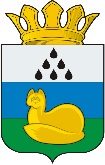 Администрация 
Уватского муниципального района управление по социальным вопросамПРИКАЗ18 января 2022 г.	с. Уват	№ 006Об организации работы по оказанию адресной методической помощи школам с низкими образовательными результатамиВ соответствии с «Дорожной картой» реализации проекта адресной методической помощи «500+» в 2022 году (письмо ФГБУ «Федеральный институт оценки качества образования» от 22.11.2021 № 02-21/683 «О реализации проекта адресной методической помощи», приказом Департамента образования и науки Тюменской области от 17.01.2022 № 7/ОД «Об организации работы по оказанию адресной методической помощи школам с низкими образовательными результатами» с целью реализации в 2022 году на территории Уватского муниципального района механизмов управления качества образования в школах с низкими образовательными результатами ПРИКАЗЫВАЮ:Определить оператором реализации проекта адресной методической помощи школам с низкими образовательными результатами (далее – Проект) МКУ «Ресурсно-методический центр Уватского муниципального района».Руководителю МАОУ «Демьянская СОШ им. гвардии матроса Андрея Копотилова» обеспечить своевременное выполнение этапов реализации Проекта.Контроль за исполнением приказа возложить на заместителя начальника управления по социальным вопросам А.П. Тельнова.  Заместитель главы,                         Л.Н. Шехирева                                                         начальник управления  